Подготовительный комитет дипломатической конференции по принятию пересмотренного Лиссабонского соглашения о наименованиях мест происхождения и географических указанияхЖенева, 30 и 31 октября 2014 г.ПОВЕСТКА ДНЯ, СРОКИ И МЕСТО ПРОВЕДЕНИЯ ДИПЛОМАТИЧЕСКОЙ КОНФЕРЕНЦИИподготовлено Генеральным директоромВВЕДЕНИЕНа своей двадцать третьей (шестой внеочередной) сессии, состоявшейся 22 - 30 сентября 2008 г., Ассамблея Лиссабонского союза учредила Рабочую группу по развитию Лиссабонской системы (далее «Рабочая группа») в составе всех членов Лиссабонского союза для изучения возможных путей усовершенствования процедур в рамках Лиссабонской системы;  группа также открыта для участия остальных государств-членов ВОИС и заинтересованных организаций на правах наблюдателей.  На своей двадцать пятой (18-й очередной) сессии, проходившей 22 сентября - 1 октября 2009 г., Ассамблея поручила Рабочей группе провести полноценный обзор Лиссабонской системы с целью поиска путей усовершенствования, позволяющих сделать систему более привлекательной для государств и пользователей, сохранив при этом принципы и цели Лиссабонского соглашения (документы LI/A/25/1 и 2).С 2012 г. работа по обзору системы сосредоточена на (i) ревизии Лиссабонского соглашения, в рамках которой будет усовершенствована существующая правовая база и включена возможность присоединения к соглашению межправительственных организаций без изменения принципов и целей документа, и (ii) создании системы международной регистрации географических указаний.На своей двадцать девятой (20-й очередной) сессии, проходившей 23 сентября – 2 октября 2013 г., Ассамблея Лиссабонского союза одобрила предложение провести в 2015 г. дипломатическую конференцию по принятию пересмотренного Лиссабонского соглашения о наименованиях мест происхождения и географических указаниях с тем пониманием, что точные сроки и место проведения будут определены Подготовительным комитетом дипломатической конференции (см. документы LI/ A/29/1 и 2).В период с марта 2009 г. по июнь 2014 г. состоялось девять сессий Рабочей группы.  Согласно графику десятая сессия Рабочей группы состоится 27-31 октября 2014 г. параллельно с заседаниями Подготовительного комитета.Начиная с седьмой сессии (29 апреля – 3 мая 2013 г.) работа Группы ведется на основе проекта статей и правил пересмотренного Лиссабонского соглашения о наименованиях мест происхождения и географических указаниях и Инструкции к пересмотренному Лиссабонскому соглашению.ПОВЕСТКА ДНЯ ДИПЛОМАТИЧЕСКОЙ КОНФЕРЕНЦИИПредлагаемый проект повестки дня дипломатической конференции содержится в приложении.Проект повестки дня составлен по образцу аналогичных документов Пекинской дипломатической конференции 2012 г. по охране аудиовизуальных исполнений и Марракешской дипломатической конференции 2013 г. по заключению договора для облегчения доступа лиц с нарушениями зрения и лиц с ограниченной способностью воспринимать печатную информацию к опубликованным произведениям, организованных под эгидой ВОИС.СРОКИ И МЕСТО ПРОВЕДЕНИЯ ДИПЛОМАТИЧЕСКОЙ КОНФЕРЕНЦИИНа момент завершения работы над настоящим документом Международное бюро ВОИС получило от правительства Португалии в письме от 13 января 2014 г., которое было распространено среди государств-членов Лиссабонского союза циркулярным письмом C. LIS 79 от 10 февраля 2014 г., официальное приглашение провести дипломатическую конференцию в этой стране.  Предлагается провести дипломатическую конференцию с 11 по 21 мая 2015 г.9.	Подготовительному комитету предлагается одобрить проект повестки дня дипломатической конференции и принять решение о месте ее проведения и сроках.[Приложение следует]ПРОЕКТ ПОВЕСТКИ ДНЯ ДИПЛОМАТИЧЕСКОЙ КОНФЕРЕНЦИИ Открытие Конференции Генеральным директором ВОИСРассмотрение и принятие правил процедурыВыборы Председателя КонференцииРассмотрение и принятие повестки дняВыборы заместителей Председателя КонференцииВыборы членов Мандатной комиссииВыборы членов Редакционной комиссииВыборы должностных лиц Мандатной комиссии, Главных комитетов и Редакционной комиссииВступительные заявления делегация и представителей наблюдателейРассмотрение первого доклада Мандатной комиссииРассмотрение текстов, предложенных Главными комитетамиРассмотрение второго доклада Мандатной комиссииПринятие Договора и ИнструкцииПринятие рекомендации, резолюции, согласованного заявления или заключительного актаЗаключительные заявления делегаций и представителей наблюдателейЗакрытие Конференции Председателем[Конец приложения и документа]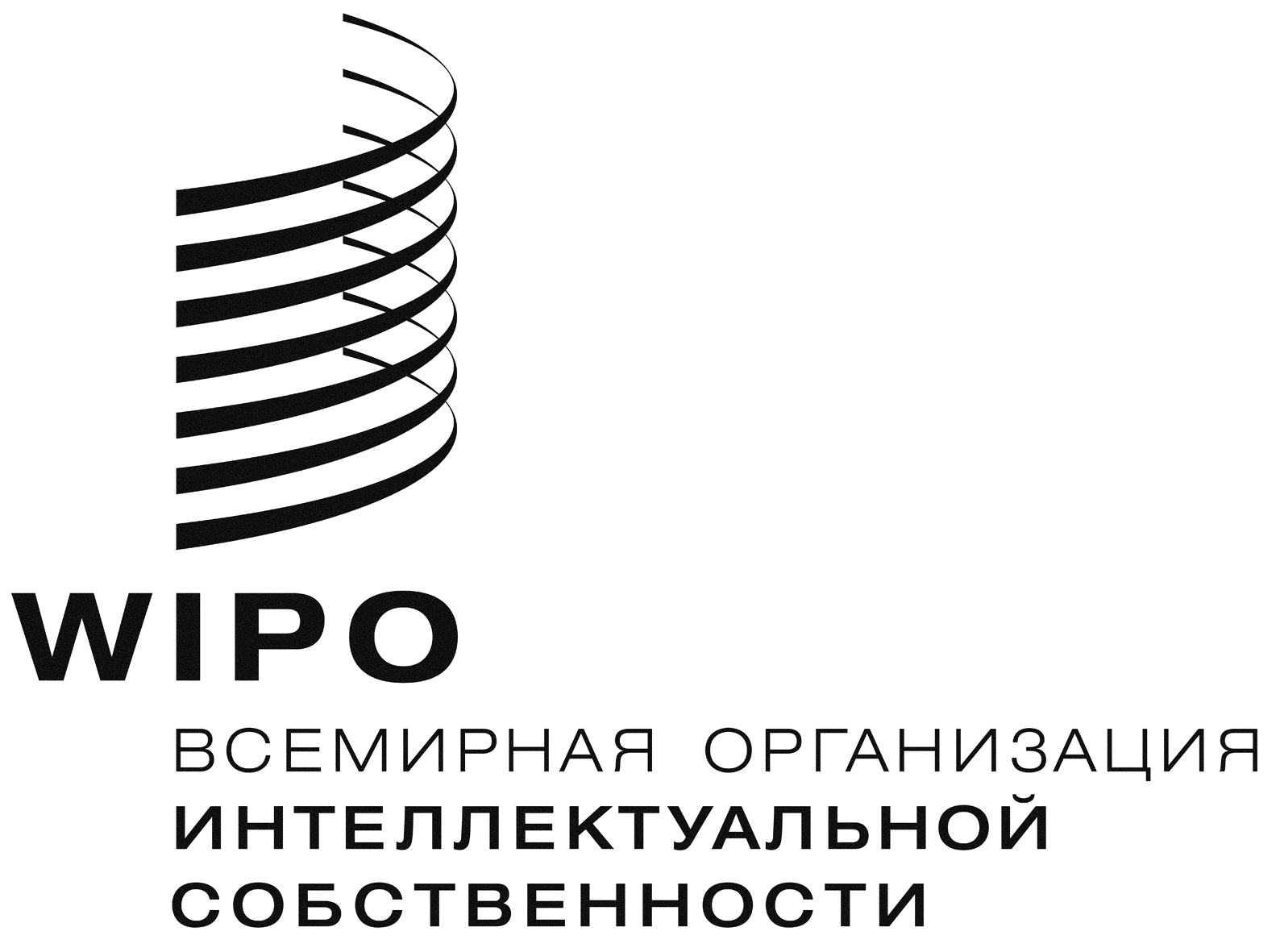 RLI/R/Pm/4   LI/R/Pm/4   LI/R/Pm/4   оригинал:  английскийоригинал:  английскийоригинал:  английскийдата:  25 августа 2014 г.дата:  25 августа 2014 г.дата:  25 августа 2014 г.